Hordiienko VladymyrGeneral details:Certificates:Experience:Documents and further information:Very need jobPosition applied for: 3rd EngineerDate of birth: 07.09.1972 (age: 45)Citizenship: UkraineResidence permit in Ukraine: NoCountry of residence: UkraineCity of residence: OdessaPermanent address: Kherson Vazova 6Contact Tel. No: +38 (050) 946-07-87 / +38 (055) 229-60-37E-Mail: gordey.200014@yandex.ruU.S. visa: NoE.U. visa: NoUkrainian biometric international passport: Not specifiedDate available from: 06.04.2016English knowledge: ModerateMinimum salary: 1300 $ per month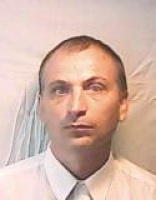 DocumentNumberPlace of issueDate of expiryCivil passportMO293057Kherson08.09.1998Seamanâs passportAB511984Kherson25.09.2017Tourist passport155570/2015/11Kherson24.11.2020TypeNumberPlace of issueDate of expiryThird-class engineer155570/2015/11Kherson24.11.2020PositionFrom / ToVessel nameVessel typeDWTMEBHPFlagShipownerCrewing3rd Engineer10.06.2015-25.09.2016Suyatoy PetroGeneral Cargo3000Shkoda1250CambodiaHolder shipping ltdworld line3rd Engineer04.09.2013-22.02.2014PaplaGeneral Cargo6395B&W6370King stownodesseya3rd Engineer16.12.2012-25.05.2013RaplaGeneral Cargo6395B&W6370King stownmoonbale enterprises ltdodesseyaMotorman 1st class10.02.2010-01.10.2012jitnikDry Cargo3000nvd481200ukrainian&mdash;Motorman 1st class17.08.2009-28.01.2010altranyBulk Carrier6005werkspoor4500maltabelstar shippinggolfsteamMotorman 1st class26.02.2006-10.10.2008jitnikDry Cargo3000nvd481200ukrainianfirma vik&mdash;Motorman 1st class28.02.2005-09.10.2005shellyDry Cargo3150sulzer1000bratislavaevgeniaMotorman 1st class26.02.2004-28.10.2004shellyDry Cargo3150sulzer1000bratislavamarshall island.ltdcooperation